Программа развития  Отделения дополнительного образования детей ГБОУ лицея № 150г. Санкт-Петербургана 2018 – 2023 г.г.Программа развития  Отделения дополнительного образования детей ГБОУ лицея № 150на 2018-2023 ггПАСПОРТ ПРОГРАММЫПреамбула к программе.2.1 Педагогическая позиция коллективаПрограмма развития Отделения дополнительного образования детей государственного бюджетного образовательного учреждения лицея № 150 Калининского района г. Санкт-Петербурга на период 2018 -2022г.г. «ОДОД - территория здоровья» адресована педагогическому коллективу ОДОД, так как именно ему предстоит реализация данного проекта. Представление программы возможно как в печатном, так и в электронном варианте. Программа является документом, обязательным для исполнения каждым членом педагогического сообщества ОДОД. На ее основе возможна разработка педагогами дополнительного образования собственных проектов для решения сформулированных в программе задач для достижения поставленной цели.При разработке программы были учтены основные запросы всех членов образовательного процесса: родителей, учащихся, педагогов.Разработчики надеются, что реализация программы поможет укреплению семьи и школы в вопросах дополнительного образования и воспитания детей, их всестороннего развития, а создание единого здоровьесберегающего пространства школы обеспечит развитие личности ребѐнка с учѐтом его физиологических и интеллектуальных особенностей.2.2. Принципы и подходы к организации деятельности ОДОД 2.2.1 Принципы организации деятельности ОДОД 1. Принцип дополнительности Дополнительное образование детей призвано углублять и расширять школьные знания. Должно давать возможность каждому ребенку удовлетворить свои индивидуальные образовательные потребности за пределами школьной программы, школьных стандартов. Способствовать развитию таких качеств личности, которые важны для успеха в любой сфере деятельности. 2. Принцип личностной детерминации. В дополнительном образовании получение ребёнком возможности выбора означает его включение в занятия по интересам, создание условий для достижения успехов в соответствии с собственными природными склонностями и способностями.  Ребёнку должна предоставляться возможность выбора направления деятельности, темпов продвижения по конкретной программе, форм предоставления результатов своего труда и др. Именно свободный выбор ребенка есть важный принцип в организации деятельности ОДОД 3. Принцип единства обучения, воспитания и развития. В современном дополнительном образовании обучение, воспитание и развитие должны быть тесно взаимосвязаны между собой. Поскольку доминантой современного дополнительного образования является развитие, эту связь можно выразить следующей формулировкой: развитие ребенка совершается в процессе его обучения и воспитания на основе формирования индивидуальных качеств личности. Поэтому, в развитии нашего дополнительного образовании особое место должны занять комплексные образовательные программы, которые реализует цели, содержание, методы обучения, воспитания и развития как триединого процесса (это варианты комплексных программ, например, учебно-воспитательная, учебно-развивающая и др.) 4. Принцип следования нравственному примеру. Следование примеру, поиск идеалов, создание своего идеального образа — ведущий метод воспитания. Пример — это возможная модель выстраивания отношений с другими людьми и с самим собой, образец ценностного выбора, совершённого значимым другим. Особое значение для духовнонравственного развития обучающегося имеет пример педагога. 5. Принцип диалогического общения со значимыми другими. В формировании ценностей большую роль играет диалог обучающего со сверстниками, родителями, педагогом и другими значимыми взрослыми. Наличие значимого другого в воспитательном процессе делает возможным его организацию на диалогической основе. Диалог исходит из признания и безусловного уважения права воспитанника свободно выбирать и сознательно присваивать ту ценность, которую он полагает как истинную. 6. Принцип идентификации. Идентификация — устойчивое отождествление себя со значимым другим, стремление быть похожим на него. Идентификация является ведущим механизмом развития ценностно-смысловой сферы личности. Идентификация в сочетании со следованием нравственному примеру укрепляет совесть - нравственную рефлексию личности, мораль - способность подростка формулировать собственные нравственные обязательства, социальную ответственность — готовность личности поступать в соответствии с моралью и требовать этого от других. 7. Принцип интеграции дополнительного образования. Интеграция означает обеспечение интеграции внутренней среды организации, сбалансированности разнонаправленных усилий ее различных подсистем и элементов, что обеспечивает поддержание целостности системы. Дополнительное образование призвано реализовать интегративный взгляд на человека, что обусловлено отсутствием стандарта на него и правом самостоятельно разрабатывать программы деятельности. Принцип интеграции актуализирует проблемы интеграции дополнительного и других сфер образования, их взаимосвязи и преемственности. В этом смысле дополнительное образование можно рассматривать как фактор развития региональной и муниципальной систем образования, образовательных учреждений разных типов, нахождения их места в системе образования и за ее пределами, обеспечения партнерских связей и др.  8. Принцип деятельностного подхода. Данный принцип предполагает построение образовательного процесса от действия к знанию, а не наоборот. Доминантой дополнительного образования можно считать деятельность в различных ее проявлениях (образовательная, социально - педагогическая, культурно-досуговая, исследовательская и др.). Кроме того, оно ориентировано на включение детей в практическое освоение выбранных ими образовательных областей. Осваивая программы дополнительного образования, ребенок должен иметь возможность принимать участие в создании конкретного творческого продукта, самостоятельно решать жизненно важные для него проблемы, учиться ставить цель, формулировать задачи, достигать результата. В процессе деятельности формируются профессионально и социально значимые для общества компетентности обучающихся в сферах самостоятельной познавательной, гражданско - общественной, социально-трудовой, культурно-досуговой деятельности, бытовой сфере и др.2.2.2 Подходы в организации деятельности ОДОД В основе реализации программы деятельности Отделения дополнительного образования детей лежат следующие подходы: 1. Системно-деятельностный подход, который предполагает:  воспитание и развитие качеств личности, отвечающих требованиям информационного общества,  задачам построения российского гражданского общества на основе принципов толерантности, диалога культур и уважения его многонационального, поликультурного и поликонфессионального состава;  формирование социальной среды развития обучающихся, переход к стратегии социального проектирования и конструирования на основе разработки содержания и технологий образования, определяющих пути и способы достижения желаемого уровня (результата) личностного и познавательного развития обучающихся;  ориентацию на достижение цели и основного результата образования - развитие на основе освоения универсальных учебных действий, познания и освоения мира личности обучающегося, его активной учебно-познавательной деятельности, формирование его готовности к саморазвитию и непрерывному образованию; учет индивидуальных возрастных, психологических и физиологических особенностей обучающихся, роли, значения видов деятельности и форм общения при построении образовательного процесса и определении образовательно-воспитательных целей и путей их достижения. Наряду с системно-деятельностным подходом для комплексного решения поставленных задач педагоги в своей работе применяют: 2. Личностно-ориентированный подход – учет природосообразных особенностей каждой личности, предоставление ей своей адаптивной ниши для более полного раскрытия способностей и возможностей с учетом зоны ближайшего развития. 3. Компетентностный подход предполагает освоение обучающимися умений, которые позволяют действовать в новых, неопределенных, проблемных ситуациях, для которых заранее нельзя наработать соответствующих средств. Их нужно находить в процессе разрешения подобных ситуаций и достигать требуемых результатов. 4. Здоровьесберегающий подход - совокупность приемов, форм и методов организации обучения школьников, без ущерба для их здоровья, и качественная характеристика любой педагогической технологии по критериям ее воздействия на здоровье учащихся и педагогов.2.3 Направления деятельности ОДОД Организация деятельности обучающихся ОДОД осуществляется по следующим направлениям: • воспитание гражданственности, патриотизма, уважения к правам, свободам и обязанностям человека (ценности: любовь к России, своему народу, своему краю, гражданское общество, поликультурный мир, свобода личная и национальная, доверие к людям, институтам государства и гражданского общества, социальная солидарность, мир во всем мире, многообразие и уважение культур и народов); • воспитание нравственных чувств, убеждений, этического сознания (ценности: нравственный выбор; жизнь и смысл жизни; справедливость; милосердие; честь; достоинство; уважение родителей; уважение достоинства другого человека, равноправие, ответственность, любовь и верность; забота о старших и младших; свобода совести и вероисповедания; толерантность, представление о светской этике, вере, духовности, религиозной жизни человека, ценностях религиозного мировоззрения, формируемое на основе межконфессионального диалога; духовно-нравственное развитие личности); • воспитание экологической культуры, культуры здорового и безопасного образа жизни (ценности: жизнь во всех ее проявлениях; экологическая безопасность; экологическая грамотность, устойчивое развитие общества в гармонии с природой); • воспитание трудолюбия, сознательного, творческого отношения к образованию, труду и жизни, подготовка к сознательному выбору профессии (ценности: научное знание, стремление к познанию и истине, научная картина мира, нравственный смысл учения и самообразования, 11 интеллектуальное развитие личности; уважение к труду и людям труда; нравственный смысл труда, творчество и созидание; целеустремленность и настойчивость, бережливость, выбор профессии); • воспитание ценностного отношения к прекрасному, формирование основ эстетической культуры – эстетическое воспитание (ценности: красота, гармония, духовный мир человека, самовыражение личности в творчестве и искусстве, эстетическое развитие личности).2.4. Основные результаты освоения дополнительных общеобразовательных программ:  личностные результаты: готовность и способность обучающихся к саморазвитию, мотивация к учению и познанию, ценностно-смысловые установки учащихся школы, отражающие их индивидуально-личностные позиции, социальные компетентности, личностные качества; сформированность основ российской, гражданской идентичности;  метапредметные результаты: освоение обучающимися универсальных учебных действий (познавательные, регулятивные и коммуникативные);  предметные результаты: освоение обучающимися в ходе изучения учебных предметов опыт специфической для каждой предметной области деятельности по получению нового знания, его преобразованию и применению, а также система основополагающих элементов научного знания, лежащая в основе современной научной картины мира. Личностные результаты освоения дополнительных общеобразовательных программ отражают: 1. формирование ответственного отношения к учению, готовности и способности обучающихся к саморазвитию и самообразованию на основе мотивации к обучению и познанию, осознанному выбору и построению дальнейшей индивидуальной траектории образования; 2. формирование целостного мировоззрения, соответствующего современному уровню развития науки и общественной практики, учитывающего социальное, культурное, языковое, духовное многообразие современного мира; 3. формирование российской гражданской идентичности, патриотизма, любви к Отечеству и уважения к своему народу, чувства ответственности и долга перед Родиной, гордости за свой край, свою Родину, прошлое и настоящее многонационального народа России, уверенности в его великом будущем, готовности к служению Отечеству в различных видах гражданской и профессиональной деятельности; 4. формирование осознанного, уважительного и доброжелательного отношения к другому человеку, его мнению, мировоззрению, культуре, религии, традициям, ценностям народов России и народов мира; готовности и способности вести диалог с другими людьми и достигать в нем взаимопонимания; 5. формирование основ личностного саморазвития и самовоспитания в обществе на основе общечеловеческих нравственных ценностей; 6. освоение социальных норм, правил поведения, ролей и форм социальной жизни в группах и сообществах, включая взрослые и социальные сообщества; участие в школьном самоуправлении и общественной жизни в пределах возрастных компетенций с учетом региональных, этнокультурных, социальных и экономических особенностей; 7. формирование нравственного сознания, чувств и поведения на основе сознательного усвоения общечеловеческих нравственных ценностей (любовь к человеку, доброта, милосердие, равноправие, справедливость, ответственность, свобода выбора, честь, достоинство, совесть, честность, долг), компетентность в решении моральных дилемм и осуществлении нравственного выбора; приобретение опыта нравственно ориентированной общественной деятельности;  8. развитие морального сознания и компетентности в решении моральных проблем на основе личностного выбора, формирование нравственных чувств и нравственного поведения, осознанного и ответственного отношения к собственным поступкам; 9. формирование коммуникативной компетентности в общении и сотрудничестве со сверстниками, детьми старшего и младшего возраста, взрослыми в процессе образовательной, общественно полезной, учебно-исследовательской, творческой, физкультурно-оздоровительной и других видов деятельности; 10. формирование основ эстетической деятельности как части духовно-практического освоения действительности в форме восприятия и творческого созидания, включая эстетику быта, образования, научного и технического творчества, спорта, общественных отношений; сформированность бережного отношения к природе; 11. формирование ценности здорового и безопасного образа жизни; усвоение правил индивидуального и коллективного безопасного поведения в чрезвычайных ситуациях, угрожающих жизни и здоровью людей, правил поведения на транспорте и на дорогах; 12. формирование основ экологической культуры соответствующей современному уровню экологического мышления, развитие опыта экологически ориентированной рефлексивнооценочной и практической деятельности в жизненных ситуациях; 13. осознание значения семьи в жизни человека и общества, принятие ценности семейной жизни, уважительное и заботливое отношение к членам своей семьи. Метапредметные результаты освоения дополнительных общеобразовательных программ отражают: 1. умение самостоятельно определять цели и составлять планы в различных сферах деятельности, осознавая приоритетные и второстепенные задачи; самостоятельно осуществлять, контролировать и корректировать учебную, внеурочную и внешкольную деятельность с учетом предварительного планирования; использовать различные ресурсы для достижения целей; выбирать успешные стратегии в трудных ситуациях; 2. умение соотносить свои действия с планируемыми результатами, осуществлять контроль своей деятельности в процессе достижения результата, определять способы действий в рамках предложенных условий и требований, корректировать свои действия в соответствии с изменяющейся ситуацией; 3. умение оценивать правильность выполнения учебной задачи, собственные возможности ее решения; 4. владение основами самоконтроля, самооценки, принятия решений и осуществления осознанного выбора в учебной и познавательной деятельности; 5. умение определять понятия, создавать обобщения, устанавливать аналогии, классифицировать, самостоятельно выбирать основания и критерии для классификации, устанавливать причинноследственные связи, строить логическое рассуждение, умозаключение (индуктивное, дедуктивное и по аналогии) и делать выводы; 6. умение создавать, применять и преобразовывать знаки и символы, модели и схемы для решения учебных и познавательных задач; 7. умение продуктивно общаться и взаимодействовать с окружающими людьми по планированию совместной деятельности, учитывать позиции другого (совместное целеполагание и планирование общих способов работы на основе прогнозирования, контроль и коррекция хода и результатов совместной деятельности), эффективно разрешать конфликты; 8. умение организовывать учебное сотрудничество и совместную деятельность с учителем и сверстниками; работать индивидуально и в группе: находить общее решение и разрешать конфликты на основе согласования позиций и учета интересов; формулировать, аргументировать и отстаивать свое мнение; 9. умение осознанно использовать речевые средства в соответствии с задачей коммуникации для выражения своих чувств, мыслей и потребностей; планирования и регуляции своей деятельности; владение устной и письменной речью, монологической контекстной речью; 10. формирование и развитие компетентности в области использования информационнокоммуникационных технологий (далее ИКТ-компетенции); 11. формирование и развитие экологического мышления, умение применять его в познавательной, коммуникативной, социальной практике и профессиональной ориентации; 12. установление связей между жизненным опытом обучающихся и знаниями из разных предметных областей. 3. владение навыками исследовательской и проектной деятельности 14. готовность и способность к информационной деятельности (поиск информации и самостоятельный отбор источников информации). Личностные результаты освоения дополнительных общеобразовательных программ отражают: 1. формирование ответственного отношения к учению, готовности и способности обучающихся к саморазвитию и самообразованию на основе мотивации к обучению и познанию, осознанному выбору и построению дальнейшей индивидуальной траектории образования; 2. формирование целостного мировоззрения, соответствующего современному уровню развития науки и общественной практики, учитывающего социальное, культурное, языковое, духовное многообразие современного мира; 3. формирование осознанного, уважительного и доброжелательного отношения к другому человеку, его мнению, мировоззрению, культуре, религии, традициям, ценностям народов России и народов мира; готовности и способности вести диалог с другими людьми и достигать в нем взаимопонимания; 4. формирование основ личностного саморазвития и самовоспитания в обществе на основе общечеловеческих нравственных ценностей; 5. освоение социальных норм, правил поведения, ролей и форм социальной жизни в группах и сообществах, включая взрослые и социальные сообщества; 6. формирование нравственного сознания, чувств и поведения на основе сознательного усвоения общечеловеческих нравственных ценностей (любовь к человеку, доброта, милосердие, равноправие, справедливость, ответственность, свобода выбора, честь, достоинство, совесть, честность, долг), компетентность в решении моральных дилемм и осуществлении нравственного выбора; приобретение опыта нравственно ориентированной общественной деятельности; 7. развитие морального сознания и компетентности в решении моральных проблем на основе личностного выбора, формирование нравственных чувств и нравственного поведения, осознанного и ответственного отношения к собственным поступкам; 8. формирование коммуникативной компетентности в общении и сотрудничестве со сверстниками, детьми младшего возраста, взрослыми в процессе образовательной,общественно полезной, учебно-исследовательской, творческой, физкультурно-оздоровительной и других видов деятельности; 9. формирование ценности здорового и безопасного образа жизни; усвоение правил индивидуального и коллективного безопасного поведения в чрезвычайных ситуациях, угрожающих жизни и здоровью людей, правил поведения на транспорте и на дорогах; 10. формирование основ экологической культуры 11. осознание значения семьи в жизни человека и общества, принятие ценности семейной жизни, уважительное и заботливое отношение к членам своей семьи.Обоснование основных направлений образовательной деятельности.Задачи, направленные на обеспечение доступности, качества и эффективности образования, определены в Концепции модернизации российского образования. Основная деятельность ОДОД лицея № 150 направлена на реализацию этих задач, а так же выполнение муниципальной программы  Анализ блоков дополнительного образования детей в общеобразовательных школах и культурно-досуговых учреждениях района свидетельствует о сформировавшемся рынке образовательных услуг. Сложившаяся ситуация потребовала создание маркетинговых исследований рынка. Появившаяся конкуренция в образовательной среде района заставляет совершенствовать управление образовательным учреждением, методами поиска и набора контингента, способствует качественному изменению образовательного процесса и технологий, расширению и обновлению образовательных услуг учреждения. Наше отделение дополнительного образования детей создаёт равные возможности каждому ребёнку, чутко реагируя на быстро меняющиеся потребности детей и их родителей, оказывает помощь и поддержку одарённым и талантливым детям, поднимая их на качественно новый уровень индивидуального развития. В соответствии с этим осуществляется перестройка потенциала и всей системы работы образовательного учреждения. В ГБОУ лицее № 150 созданы условия для творческого развития личностных потребностей детей и сохранения приоритета бесплатности и равного доступа детей к дополнительному образованию. Ассортимент образовательной «продукции» достаточно широк и при необходимости обновляется с учетом требований социума. Педагоги ГБОУ лицея № 150 самостоятельно разрабатывают программу своей деятельности с учетом запросов детей, потребностей семьи, особенностей социально-экономического развития региона и национально-культурных традиций, организуют работу с детьми в течение всего календарного года. В каникулярное время деятельность педагогического коллектива направлена на организацию досуга и отдыха детей, проведение экскурсий, работу в школьных лагерях дневного пребыванию. Учреждение организует и проводит массовые мероприятия, создает необходимые условия для совместного труда, отдыха детей, родителей.                                                                                                                                                                    В ГБОУ лицее № 150 ведется методическая работа, направленная на совершенствование образовательного процесса, программ, форм и методов деятельности объединений, мастерства педагогических работников.Деятельность детей осуществляется в одновозрастных и разновозрастных объединениях по интересам. Содержание деятельности объединений определяется педагогами с учетом учебных планов и дополнительных  общеразвивающих  программ, рекомендованных методическим советом и утверждённых директором ГБОУ лицея № 150. Организация образовательного процессаОрганизация образовательного процесса в ОДОД ГБОУ лицея № 150 осуществляется в соответствии с нормативно-правовыми, научно-методическими, программно-методическими, организационно-педагогическими требованиями к учреждениям дополнительного образования, регулируется следующими документами:1.  Конституция Российской Федерации                                                                                                            2.  ФедеральныйЗакон  «Об образовании в  РФ»                                                                 3. Национальная доктрина образования в Российской Федерации на период до 2025 года                   4.  Концепция модернизации российского образования до 2020 года;                                  5. Конвенция о правах ребенка;                                                                                                                         6. Санитарно-эпидемиологические требования к учреждениям дополнительного образования детей (внешкольные учреждения);7. Уставом ГБОУ лицея № 1508.Положением об отделении дополнительного образования детей ГБОУ лицея № 150.Образовательная деятельность  планируется таким образом, чтобы обеспечить запросы детей и родителей в дополнительном образовании детей всех возрастных категорий через удовлетворение познавательных интересов ребенка и адаптации его к социуму в младшем школьном возрасте, до профессионального самоопределения подростков. Образовательная деятельность  рассматривается как самоценная образовательная система, призванная согласно Федерального Закона «Об образовании в  РФ»:формирование и развитие творческих способностей обучающихся ;удовлетворение индивидуальных потребностей обучающихся в интеллектуальном, художественно-эстетическом, нравственном и интеллектуальном развитии, а также в занятиях физической культурой и спортом;формирование культуры здорового и безопасного образа жизни, укрепление здоровьяобучающихся ;обеспечение духовно-нравственного, гражданско-патриотического, военно-патриотического, трудового воспитания  обучающихся;выявление, развитие и поддержку талантливых детей, а также лиц, проявивших выдающиеся способности;профессиональную ориентацию обучающихся ;создание и обеспечение необходимых условий для личностного развития, укрепление здоровья, профессионального самоопределения и творческого труда обучающихся;социализацию и адаптацию обучающихся  к жизни в обществе;формирование общей культуры обучающихся ;удовлетворение иных образовательных потребностей и интересов обучающихся , не противоречащих законодательству Российской Федерации, осуществляемых за пределами федеральных государственных образовательных стандартов и федеральных государственных требований.Организация образовательного процесса регламентируется учебным планом. Учебный план регламентирует образовательный процесс ГБОУ лицея № 150  в соответствии с перечнем направленностей дополнительного образования указанном в действующей лицензии, составлен на основе лицензированных, утверждённых дополнительных образовательных программ и сохраняет необходимый объём их содержания. Содержание плана ориентировано на развитие целостного мировоззрения обучающихся, освоению современных реалий жизни и удовлетворение многочисленных запросов социума. Учебный план имеет необходимое кадровое, методическое и материально-техническое обеспечение. Нагрузка обучающихся соответствует нормативным требованиям и рекомендациям вышестоящих государственных органов о дополнительном образовании детей, с учётом Приложения № 3 к СанПин 2.4.4.1251-03 «Рекомендации режима занятий в объединениях различного профиля». Предлагаемое обучающимся содержание образования распределяется по учебным курсам и осуществляется в соответствии с расписанием занятий. Расписание занятий объединений составляется для создания наиболее благоприятного режима труда и отдыха детей с учетом их общеобразовательных занятий в лицее, ежедневно в течение всего календарного года. Занятия в объединениях проводятся с 14.00 до 20.00 часов. При составлении расписания учитываются пожелания родителей, желание детей заниматься в нескольких объединениях, не имея при этом лишних «окон» и «перегрузки». Режим занятий соответствует Сан Пин 2.4.4.1251 – 03 (введённые 20.06.2003 постановлением Главного государственного санитарного врача РФ от 3.04.2003 № 27д). В расписании занятий указаны фамилия, имя, отчество педагогов, наименования объединений, учебные занятия педагогов с учебными группами, место проведения занятий.Численный состав обучающихся в учебных группах творческих объединений определяется педагогами в соответствии с программой обучения, учебным планом, а также с научными психолого-педагогическими рекомендациями, характером деятельности коллектива. Продолжительность обучения по образовательным программам определяется их целями, содержанием и учебно-тематическими планами, утверждаемых директором. Родителям обучающихся обеспечена возможность ознакомления с ходом и содержанием образовательного процесса, с результатами и успехами обучающихся.Дисциплина  поддерживается на основе человеческого достоинства обучающихся, педагогов. ГБОУ лицей № 150 осуществляет индивидуальный учет результатов освоения обучающимися образовательных программ, творческие достижения воспитанников, которые размещаются на официальном сайте лицея  в разделе «Наши достижения».Программное обеспечение  Дополнительные  общеразвивающие  программы ГБОУ лицея № 150 разработаны на основании Федерального Закона «Об образовании РФ », Санитарно-эпидемиологических требований к учреждениям дополнительного образования детей (внешкольным учреждениям), введенных 20 июня 2003 года постановлением Главного гос. санитарного врача РФ 3 апреля 2003 г. N 27 Д. Характеристика дополнительных  общеразвивающих  программ Содержание лицензированных, утверждённых дополнительных общеразвивающих  программ отвечает цели и концепции деятельности отделения дополнительного образования ГБОУ лицея №  150, ориентировано на развитие целостного мировоззрения обучающихся, освоению современных реалий жизни и удовлетворение многочисленных запросов социума. Общеразвивающие программы предполагают постепенность и последовательность в приобретении знаний и умений, предусматривают участие воспитанников в конкурсах, соревнованиях самого разного уровня. Методика обучения позволяет сохранить и укрепить здоровье детей, сформировать представление о здоровом образе жизни.Физкультурно - спортивная направленность в 2018-2019 учебном году в  ГБОУ лицее № 150 включает в себя:ОФП «Народные игры»«Быстрые клюшки» флорбол«Удачная подача» волейбол«Летающий мяч» волейбол«Северный бейсбол»«Играем в баскетбол»«Весёлый футболист»Мини-футбол«Служу Отечеству!»Шахматы«Танцевальный микс» Спортивные танцы«Спортивный марафон»Спортивное ориентированиеТуризмБейсболЮный олимпиецФормы реализации содержания дополнительных  общеразвивающих  программ Используются такие формы и методы проведения занятий как:обучающие занятия;досуговые программы;тематические вечера; викторины;открытые занятия для педагогов и родителей;итоговые занятия отчётные мероприятия;коллективные и индивидуальные тренинги; беседы; индивидуальная работа; выставки, творческие встречи.Мониторинг качества образованияЭффективность мониторинга результатов образовательного процесса обеспечивается системностью сбора и анализа информации о содержании и качестве образования обучающихся по образовательным программам разной направленности•      анкетирование;•      беседа;•      анализ «продуктов» деятельности;•      награды, полученные за участие в конкурсах, фестивалях, соревнованиях  различного уровня. •      анализ статистических данных;•      рейтинговая система оценки (отзывы родителей, освещение работы центра на телевидении, в прессе);•      педагогическое наблюдение. Критерии оценки качества реализуемых дополнительных                                       общеразвивающих программ наличие всех структурных элементов;актуальность и педагогическая целесообразность;обоснованность цели и задач;концепция: соотношение цели и ожидаемых результатов;логика изложения, полнота раскрытия тем содержания;содержание образовательного процесса;полнота учебного курса;соотношение времени на теоретические и практические занятия;теоретическая и практическая значимость;культура подачи материала;механизм реализации: формы и методы обучения, отслеживание и оценивание результатовКритерии и показатели эффективности реализации программы Сохранение контингента учащихся во время всего учебного процесса  Высокая результативность воспитанников на конкурсах, фестивалях и соревнованиях Рост материально- технического оснащения кабинетов и залов ОДОД.  Рост числа сотрудников прошедших аттестацию на первую и высшую категории  Отсутствие жалоб и обращений родителей и законных представителей на качество образовательного процесса  Отсутствие травм во время образовательного процессаФормы представления результатов:Участие воспитанников в районных, городских, региональных,  международных конкурсах Участие педагогов в районных, городских, региональных, международных профессиональных конкурсах  Преставление педагогического опыта на мероприятиях города, района.Публикации педагогов на образовательных сайтах.  Мониторонг деятельности ОДОДКонтроль реализации программы Контроль выполнения программы развития осуществляет отдел образования Администрации Калининского  района. Результаты деятельности образовательного учреждения представляются ежегодно в виде публичного отчета перед педагогической общественностью района, города, родителями, а также отражаются на сайте лицея.Кадровый потенциал  ОДОД ГБОУ лицея № 150            Качественный состав педагогических кадров:Творческие достижения учащихся и коллективов ГБОУ лицея № 150 в 2017-2018 учебном году (мероприятия, имеющие официальный статус)Материально-техническая базаДля реализации образовательной деятельности в ГБОУ лицее № 150 имеются большой и малый спортивный залы, оборудованная спортивная площадка на территории лицея, стадион ГБОУ школы № 158, уютные кабинеты, оборудованные необходимыми техническими средствами, оргтехникой. Наличие IT техники и интернета позволяет проводить занятия на новом качественном уровне.  Научно-методическая работаИмея доступ в "виртуальное пространство" появились новые, уникальные возможности для педагогов по повышению профессионального уровня, поиску и использованию в учебном процессе новых методик и инструментов преподавания, дополнительных учебно-методических и наглядных материалов, что привело к существенному повышению доступности качественного образования, приобщению педагогов и обучающихся к современным технологиям обучения. Активно ведётся разработка электронных образовательных ресурсов (ЭОР), обеспечивающих реализацию экспериментальной, проектной деятельности.                                                                                          Ежегодно педагоги транслируют свой опыт на научно-практических конференциях, семинарах, круглых столах, мастер-классах профессионального мастерства районного, областного уровней. Кроме того, педагоги проявляют общественную активность, участвуя в экспертных комиссиях, в жюри профессиональных конкурсов, фестивалей.Основные направления воспитательной работы Воспитательная работа в ОДОД ГБОУ лицея № 150 ведется параллельно с основными занятиями и обязательно дополняется работой с родителями. Организация совместной деятельности детей и родителей служит для поднятия престижа семьи, сплочения семьи через общие интересы и увлечения. Регулярно работает лекторий для родителей. Формы работы с родителями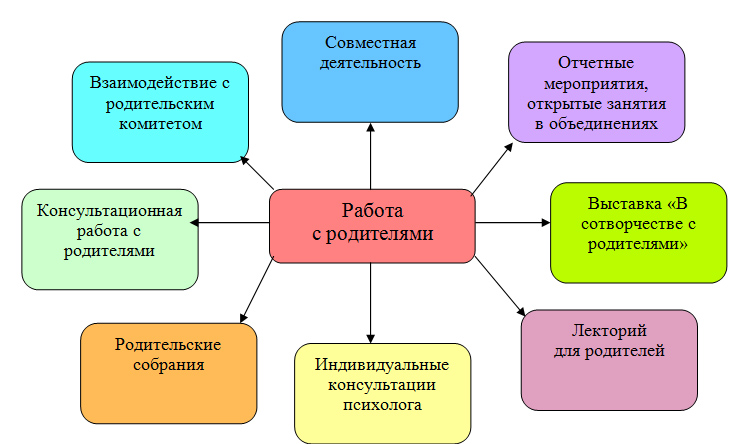 В рамках сложившейся воспитательной системы проводятся:                                                                          - Консультационная работа с родителями,                                                                                                      - родительские собрания ,                                                                                                                - открытые занятия для родителей,                                                                                                 - отчетные мероприятия в объединениях по итогам полугодий,                                                                     - индивидуальные консультации в течение года,                                                                                             - совместные культурно-досуговые мероприятия   вручение  Благодарностей  активным родителямРодители принимают участие в организации и подготовке соревнований, в планировании культурно-досуговых мероприятий, экскурсий, организации совместного досуга детей и родителей с учетом специфики содержания образовательных программ..    Организация совместной деятельности детей и родителей служит для поднятия престижа семьи, сплочения семьи через общие интересы и увлечения, трансляции семейных традиций.Повышение роли семьи – это путь к социализации подрастающего поколения. Основной принцип в работе с семьей – индивидуальный подход и использование индивидуальных методов работы с родителями. Учитывая возраст обучающихся на занятиях обсуждаются вопросы этикета. Работа над усвоением, правил поведения и этикета ведётся систематически в каждой группе, в каждом объединении.Безопасность в ГБОУ лицее № 150 обеспечивается на основе принципов: Законности Ответственности обучающихся и сотрудников Соблюдения интересов обучающихся и сотрудниковВ течение учебного года проведены беседы с детьми по безопасности:-   Инструктаж по технике безопасности на занятиях объединений-   Беседа «Права и обязанности обучающихся -   Безопасность в случае угрозы террористического акта                                                                       -   Безопасность при пользовании городским транспортом                                                                              -   Безопасность при пожаре                                                                                                                  -   Безопасность на улице.                                                                                                                                   -   Безопасность при встрече с собакой                                                                                                             -   НЕТ наркотикам!                                                                                                                                     -   О безопасности на воде во время летнего отдыха.                                                                                       -   Безопасность при грозе                                                                                                                              -   Оказание первой медицинской помощи                                                                                                 -   Инструктаж о правилах поведения детей во время выездных мероприятий                                     -   «Что должен знать каждый в случае чрезвычайной ситуации?» Телефоны служб быстрого реагирования: Пожарная 01 Милиция 02 Скорая 03 Служба спасения 911                                  -   Методические рекомендации родителям для проведения с детьми бесед по соблюдению правил дорожного движения в период каникулОсновные направления реализации программы. Повышение уровня качества образования.                                                                              Стратегия развития ориентирована на принципиальное улучшение качества образования системы образовательной, воспитательной, социальной, научной и управленческой деятельности, интенсивного развития кадрового потенциала.       Анализ внутренней и внешней среды ОДОД ГБОУ лицея № 150 показывает, что для улучшения качества образования в период 2018-2023 г.г. основными задачами улучшения качества образования являются:                                                                                           1.        1.Разработка новых и модернизация существующих учебных планов, образовательных программ, образовательных контентов и ресурсов (методических пособий),                                                                                                                                                                                                          2.  Использование современных образовательных технологий, обеспечивающих личностное развитие воспитанника за счет уменьшения доли репродуктивной деятельности в учебном процессе (развивающее обучение, разноуровневое обучение, самостоятельное обучение и исследовательская деятельность, игровые методы обучения, дистанционное обучение, использование информационных технологий).                              3..   Внешняя экспертиза образовательных программ, учебно-методических материалов и электронных образовательных ресурсов.                                                                                     4.   Создание единой базы мониторинга обучающихся (успешность, динамика развития и др.) и выпускников (анализ дальнейшего обучения, трудоустройства, карьерного роста).  Выполнение поставленных задач в обусловленный период обеспечит высокое качество обучения воспитанников, под которым в первую очередь понимается полнота реализации образовательных программ, творческие достижения. В основе качественного образования будет находиться совокупность условий, созданных образовательным учреждением для того, чтобы обучающиеся имели возможность не только освоить образовательные программы, но и осуществить успешное личностное развитие в соответствии с возрастными особенностями, индивидуальными склонностями и предпочтениями.  Улучшение кадрового обеспечения образовательного процесса.Развитие кадрового потенциала ОДОД  ГБОУ лицея № 150 направлено на создание условий для профессионального и личностного роста педагогических работников, привлечение к работе с обучающимися высококвалифицированных специалистов.                                                                                                                                     Основными задачами по улучшению кадрового обеспечения образовательного процесса будут являться:Разработка принципов отбора и подготовки кадрового резерва для омоложения преподавательского состава.Формирование и подготовка кадрового резерва с целью омоложения кадрового потенциала, создание социально-экономических условий для закрепления молодых талантливых педагогов, усиления конкурсных начал в системе отбора и подготовки кадров.Повышение квалификации педагогических и управленческих кадров. Обеспечение интеллектуальными ресурсами приоритетных направлений развития центра путем внутренней оптимизации расстановки кадров по направлениям учебной, воспитательной, культурно-досуговой деятельности.Внедрение в рабочий процесс усовершенствованной системы охраны труда.  Успех реализации всей программы развития напрямую зависит от уровня профессионализма трудового коллектива, от моральной и физической готовности сотрудников выполнять свою гражданскую миссию. Содействие государства в вопросах приведения в соответствие общественной значимости функции педагога и форм материального стимулирования его труда позволит устранить проблему ротации кадров, омолодит преподавательский состав.                                                                                        Программа развития предполагает сделать педагога ключевым звеном в организации образовательной деятельности как многоуровневой структуры, которая целенаправленно формируется в паритетном взаимодействии педагога и воспитанника при непосредственном участии администрации и родителей. Педагог должен действовать строго в рамках закона, уметь противостоять экстремистским воззрениям и идеям, быть эмоционально устойчивым к стрессовым ситуациям. Реализация здоровьесберегающих технологий по отношению к участникам образовательного процесса.Состояние здоровья обучающихся – один из ключевых моментов реализации программы развития ОДОД ГБОУ лицея № 150. Задачами здоровьесберегающего процесса должны стать:Введение дополнительных профилактических мероприятий по формированию понятий здорового образа жизни и безопасности жизнедеятельности, пропаганда физкультуры и спорта.Формирование чувства личной ответственности за свое здоровье путем проведения тренингов и индивидуальных консультаций.Усиление профилактической работы по вопросам предупреждения травматизма путем разработки усовершенствованной системы требований по технике безопасности, повышения квалификации специалистов по технике безопасности, улучшения материально- технической базы, средств предотвращения нештатных ситуаций (охрана и безопасность, электробезопасность, пожаротушение и др.).Совершенствование воспитательной системы.Воспитательная система центра за годы реализации программы развития должна стать неотъемлемой частью единого социокультурного комплекса, в рамках деятельности которого реализуется не только образовательная, но и все иные востребованные социальные функции. Основными задачами воспитательной работы  ГБОУ лицея № 150 становятся:Создание условий для самоопределения воспитанников в различных сферах жизнедеятельности общества, воспитание граждан, способных к преобразовательной деятельности.Формирование индивидуальных особенностей личности, выявление и реализация личностного потенциала учащихся, определение личностно-профессиональных планов.Вовлечение большего количества обучающегося  деятельности ОДОД.Формирование культуры здорового образа жизни, пропаганда физкультуры и спорта.Установление приоритетности ценности детского возраста, уникальности мироощущения ребенка, его творчества, дающего ему ощущение радости, гармонии, полноты жизни.Формирование педагогической установки, при которой вид деятельности является одним из средств совершенствования всех граней обучающегося: интеллекта и практического ума, трудолюбия и физического развития, характера и воли к самореализации, к внутренней гармонии. Приоритетными направлениями в воспитательной работе центра будет являться совершенствование гражданского, правового и патриотического воспитания обучающихся. Повышение роли семьи в образовательном процессе.Сотрудничество ОДОД ГБОУ лицея № 150  и семьи, становление семьи полноценным участником образовательного процесса – основная задача центра на ближайшие годы. Другими задачами являются:Формирование единого образовательного пространства с акцентом на роль семьи.Усиление воспитательных и образовательных возможностей семьи, повышение уровня педагогической культуры родителей. Пропаганда здоровой и полноценной семьи, формирование у воспитанников уважительного отношения к семейным ценностям как основе будущего благополучия и уверенности в завтрашнем дне.Расширенное привлечение родительской общественности к организации учебно-воспитательного процесса центра, к активному участию в жизни учебного заведения (привлечение к работе в родительских комитетах, попечительском совете и др.).Формирование многогранного понятия о сыновнем и дочернем долге перед семьей и родителями, уважения ко всем членам семьи.        Таким образом, наличие партнерских отношений с семьями обучающихся и социумом – залог успешности реализации всей программы развития ОДОД ГБОУ лицея № 150. Партнерское взаимодействие с семьей заключается главным образом в вовлечение родителей в образовательный процесс  и повышение их педагогической и психологической культуры. В школе ребѐнок учится с 6 до 18 лет, следовательно, задача школы – создать такую образовательную среду, которая способствовала бы сохранению, а, может быть, и улучшению здоровья учащихся. Очевидно, от того, насколько комфортно будет чувствовать себя ребѐнок в школе, напрямую зависит и его здоровье, и его успеваемость, и его успешность. Вследствие этого, на первый план выступает необходимость создания единого здоровьесберегающего пространства школы, обеспечивающего развитие личности ребѐнка с учѐтом его физиологических и интеллектуальных особенностей. В связи с этим особенно актуально звучит определение здоровья, предложенное ВОЗ: «Здоровье – это состояние полного физического, психического и социального благополучия, а не просто отсутствие болезней или физических дефектов». В лицее организована среда, направленная на сохранение и повышение здоровья учащихсяспортивный большой и малый залы;  стадион (ГБОУ школы № 158);  спортивная площадка;  спортивное оборудование и инвентарь Неуклонно растѐт количество учащихся с проблемами в здоровье. Характеристика здоровья обучающихся В последние годы при наборе в группы ОДОД наблюдается увеличение количества детей, имеющих различные заболевания, в том числе и хронические. Это потребовало повышения внимания к проблемам здоровья в целом и создание особых условий для работы с такими детьми. МЕРЫ ПО УЛУЧШЕНИЮ ЗДОРОВЬЯ ОБУЧАЮЩИХСЯ, ПРЕДПРИНИМАВШИЕСЯ ШКОЛОЙ ПОСЛЕДНИЕ 2 ГОДА 1. Организован правильный питьевой режим в школе: в кабинетах установлены помпы с питьевой водой, в столовой – кулер. 2. Регулярно проводится диспансеризация и вакцинация обучающихся в соответствии с требованиями организаций здравоохранения. 3. Ежегодные проводятся профилактические медосмотрыв начале учебного года. 4. Организуется ежегодное флюорографическое обследование учащихся 9-11 классов. 5. Ежегодно проводится диспансеризация обучающихся 9-11 классов. 6. В наличии хорошо оснащенный медицинский кабинет. 7. Создана широкая сеть спортивных секций ШСК «Атлант» в отделении дополнительного образования детей. 8. Систематически проводились различные конкурсы, акции, беседы по профилактике здорового образа жизни.9 Статистика по заболеваниям или по группам здоровья. Эти противоречия поставили перед администрацией и педагогическим коллективом школы следующие проблемы:  отбор содержания образования и выбор адекватных технологий в условиях дифференциации образования и индивидуализации обучения;  рост качества образования и при этом сохранение и укрепление здоровья субъектов образовательного процесса;  качественное использование современных здоровьесберегающих технологий в учебном процессе;  формирование компетентности педагогов в вопросе использования здоровьесберегающих технологий в учебном процессе;  совершенствование механизмов, гарантирующих поддержку здоровья и обеспечение личной безопасности ребенка;  расширение путей информирования родителей о состоянии дел ребенка;  создание инициативных творческих групп по педагогическим проблемам;  презентация достижений на различных уровнях и в различных формах;  развитие инфоматизации школы;  рост общественного сознания взрослой части населения о необходимости всестороннего развития детей;  воспитание человека, обладающего чувством национальной гордости, гражданского достоинства, социальной активности;  дальнейшее воспитание толерантного сознания учащихся школы и социально-культурная адаптация детей-мигрантов;  необходимость специально оборудованных помещений для занятий танцевальной студии.  обеспечение спортивным инвентарём объединения.  привлечение социальных партнеров Исходя из вышеизложенного была сформулирована концепция программы развития ОДОД ГБОУ лицея № 150 на 2018-2022 годы.3. Стратегия и тактика реализации Программы3.1. Анализ оценки потенциала развития ОДОД3.1.1. Анализ внутренних факторов развития ОДОД3.1.2. Анализ внешних факторов развития ОДОД3.2. Анализ социального заказа Социальный заказ мы понимаем как спрогнозированный комплекс общих требований общества к ребенку ко времени окончания им школы, или так называемый «портрет выпускника школы». Программа развития ОДОД учитывает социальный заказ в адрес ОДОД со стороны социума, обучающихся и их родителей, педагогов на дополнительные образовательные услуги. С точки зрения государства к числу приоритетов совершенствования дополнительного образования относятся следующие направления: - обеспечение государственных гарантий прав граждан в области дополнительного образования; - оптимизация и модернизация образовательного процесса с целью сохранения физического, психического и духовно-нравственного здоровья обучающихся; - обеспечение условий для развития и становления и совершенствования личности каждого  обучающегося, выявления и реализации потенциальных возможностей каждого ученика; - обеспечение условий для социальной адаптации ребенка младшего возраста в социуме: - возможность получения ребенком качественного дополнительного образования; - интересный и многогранный досуг детей, разработка новых форм и нетрадиционных моделей для проведения мероприятий и праздников. - создание условий: для удовлетворения интересов и развития одаренных воспитанников; для удовлетворения интересов для детей с ОВЗ; для сохранения и укрепления здоровья детей. - создание комфортных психолого-педагогических и материальных условия для успешной учебной деятельности, общения, самореализации, самосовершенствования; - была возможность получить качественное дополнительное образование в соответствии с интересами и возможностями каждого обучающегося. Педагоги ожидают: - создания в ОДОД комфортных психолого-педагогических и материальных условий для осуществления профессиональной деятельности; - улучшения материально-технического обеспечения образовательного процесса; - создания условий для творческой самореализации в профессиональной деятельности и роста.внедрения в широкую практику здоровьесберегающих технологий.Анкетирование показало, что по результатам анкетирования: Родители учащихся ждут, чтобы ОДОД обеспечивало:  возможность получения ребенком качественного дополнительного образования;  качественную подготовку школьников к поступлению в учреждения высшего, среднего и  начального профессионального образования через олимпиады, фестивали и др. формы  безопасность пребывания учащихся в ОДОД;  сохранение и укрепление здоровья детей;  интересный досуг детей, а также создание условий для удовлетворения интересов и развития разнообразных способностей обучающихся. Обучащиеся хотели бы, чтобы в ОДОД:  было интересно учиться и проводить досуг;  имелись комфортные психолого-педагогические и материальные условия для успешной  дополнительной деятельности, общения, самореализации;  имелась бы возможность получить качественное дополнительное образование;  предоставлены условия для освоения современных информационных технологий. Учитывая государственную стратегию развития образования и систематизировав социальные ожидания по отношению к школе, нами были выделены следующие стратегические направления развития нашего ОДОД: 1. Постепенный переход на обучение по новым Федеральным образовательным стандартам. 2. Развитие творческой среды для выявления особо одарѐнных и способных ребят. 3. Модернизация содержательной и технологической сторон образовательного и воспитательного процессов. 4. Совершенствование в ОДОД открытого образовательного пространства для всех субъектов образования. 5. Создание условий, обеспечивающих успешность во всех областях деятельности для обучащихся и педагогов. 6. Внедрение системы методической, материальной и моральной поддержки профессиональной успешности педагога дополнительного образования. 7. Сохранение физического, психического, морально-нравственного здоровья детей и  обеспечение медико-социально-психолого-педагогического сопровождения обучащихся. Данные стратегические направления развития ОДОД являются общими и требуют конкретизации, т.е. выделения частных задач и определения условий, способствующих эффективному их решению. Эти задачи будут сформулированы в Проектах по реализации программы развития ОДОД на 2018-2023 г.г. Высокие результаты в развитии ОДОД по данным направлениям явятся показателем достижения нового качества образования.3.3. Предполагаемые результаты реализации Программы развития ОДОД - реализация инновационного проекта «Проектирование моделей интеграции внеурочной деятельности и дополнительного образования обучающихся в общеобразовательной организации» (2017 - 2020), - создание и реализация моделей интеграции дополнительного образования и внеурочной деятельности, диагностические материалы к ним; - реализация программ, соответствующих социальным и творческим запросам участников образовательного процесса; - сохранение контингента обучающихся в ОДОД; - удовлетворенность детей и родителей качеством услуг ОДОД; - адресная работа с детьми с ОВЗ, детьми из малоимущих семей, детьми-сиротами, детьми мигрантов; - адресная работа с одаренными, детьми; создание индивидуальных маршрутов образовательного процесса; - внедрение эффективных механизмов использования потенциала каникулярного времени для ОДОД; - развития кампаний по выезду детей на оздоровительные смены в детские оздоровительные учреждения Ленинградской области и Краснодарского края. - создание и реализация проектов с эффективным использованием потенциала организаций физической культуры и спорта; - совершенствование нормативной правовой базы, регулирующей сферу дополнительного образования детей; - повышение компетентности и статуса педагога дополнительного образования детей; - совершенствование материально-технической базы ОДОД, соответствующей современным требованиям к реализации программ, содержанию и оборудованию помещений; - создание максимально благоприятных условий для нравственного, умственного, эмоционального и физического развития личности; - создание условий для занятий детей с разными потребностями и возможностями, развитие новых современных и привлекательных видов и форм творческой деятельности; - расширение связей и возможных социальных партнеров, совместное с ними участие в конкурсах, соревнованиях, олимпиадах, проектах и т. д; - увеличение числа детей, систематически занимающихся в ОДОД, увеличение числа детей которые после окончания нашей школы продолжают заниматься в коллективах ОДОДПлановые мероприятия реализации программы5. Целевые индикаторы и показатели результативности реализации программы:  Удовлетворенность родителей качеством дополнительного образования детей  Сохранение контингента обучающихся в течение учебного годаСнижение или отсутствие жалоб и обращений родителей по результатам предоставления дополнительного образования Создание условий для дополнительного образования детей в соответствии с их интересами и потребностями Результаты участия обучающихся в соревнованиях, конференциях, конкурсах, фестивалях различного уровня Доля педагогических работников, аттестованных на первую и высшую категорию или прошедших обучение«Принято»Педагогическим советом  ГБОУ лицея № 150  Калининского района г. Санкт-Петербургапротокол №           «      » ___________20    г «Утверждаю»      Директор ГБОУ лицея №150Калининского районаг. Санкт-Петербурга_______________Л.А. ФуксНаименование ПрограммыПрограммаразвития Отделения дополнительного образования детей государственного бюджетного образовательного учреждения лицея № 150 Калининского района г. Санкт-Петербурга на период 2018 -2023 г.г. «ОДОД- территория здоровья»Основание для разработки Программы1.  Конституция Российской Федерации                                                                 2.  Федеральный Закон  «Об образовании в  РФ»от 29.12.2012  г          3. Национальная доктрина образования в Российской Федерации на период до 2025 года                                                                    4.  Концепция модернизации российского образования до 2020 года;5.Концепция федеральной целевой программы «Развитие физической культуры и спорта в Российской Федерации на 2006-2015 годы»;6. Конвенция о правах ребенка; 7.Стратегия развития системы образования СПб 2011-2020 гг «Петербургская школа 2020»                               8. Санитарно-эпидемиологические требования к учреждениям дополнительного образования детей (внешкольные учреждения);9. Устав ГБОУ лицея №150 Калининского района г.Санкт-ПетербургаРуководитель ПрограммыДиректор Государственного бюджетного образовательного  учреждения лицея № 150 Калининского района г. Санкт-Петербурга Лариса Анатольевна ФуксРазработчики ПрограммыЗаместитель директора по УВР Бородина Н.В., Руководитель ОДОД  Рассохина М.В.Исполнители ПрограммыПедагогический коллектив ГБОУ лицея № 150;Обучающиеся ГБОУ лицея № 150; родители обучающихся.Сроки реализации2018 — 2023 годыЭтапы реализации Программы1 этап – 2018-2019 г. подготовительный2 этап — 2019-2022 гг. основной 3 этап — 2022-2023 гг. завершающий -Формирование творческой группы для разработки программы развития ОДОД;-Проведение мониторинга с целью анализа ресурсного обеспечения реализации программы и систематизации материалов;-Определение приоритетных видов деятельности; анализ эффективности функционирования воспитательной системы и её корректировка по социальному заказу; -Разработка Программы развития; разработка программ по физкультурно-спортивному направлению; -Подбор, повышение квалификации и переподготовка педагогических кадров, обеспечивающих реализацию программы; начало модернизации материально-технической базы.Анализ и корректировка структуры Программы;- оптимизация процесса повышения профессионального уровня подготовки педагогических кадров и информационного обеспечения мероприятий программы, направленных на решение задач развития системы образования;- мониторинг уровня личностного развития участников Программы.Консолидация усилий социальных институтов, образовательных учреждений, общественных организаций в реализации программы; продолжение модернизации материальной инфраструктуры; апробация инновационных технологий обучения.Итоговая аналитическая работа. Постановка задач на ближайшую перспективу.Цель ПрограммыСоздание открытого образовательного здоровьесберегающего и здоровьеукрепляющегопространства, основанного на взаимосвязи новых образовательных стандартов с возможностями дополнительного образования и позволяющего разносторонне развивать личность ребенка, создавать условия для самореализации детей и взрослых.Задачи Программыповышение социального статуса ОДОД ГБОУ лицея № 150;обеспечение доступности и возможностей получения обучающимися дополнительного образования, достижение эффективности и качества дополнительного образования детей;рост качества дополнительного образования и при этом сохранение и укрепление здоровья субъектов образовательного процесса, качественное использование современных здоровьесберегающих технологий в учебном процессе, формирование компетентности педагогов в вопросе использования здоровьесберегающих;мониторинг состояния системы дополнительного образования детей по основным направлениям деятельности;совершенствование содержания, организационных форм, методов и технологий дополнительного образования детей;обновление, совершенствование программно–методического содержания дополнительного образования детей, его форм, методов и технологий, разработка программ нового поколения, направленных на развитие инновационной деятельности, информационных технологий;целенаправленная работа с одаренными детьми, детьми с ограниченными возможностями;формирование многоуровневой системы повышения квалификации и переподготовки работников ОДОД лицея № 150, ориентированной на их индивидуальные интересы, потребности, а также запросы образовательной сферы района; создание условий для развития и деятельности общественных детских и молодежных организаций.Принципы реализации программы:Программно-целевой подход, предполагающий единую систему планирования и своевременное внесение корректив в планы. Вариативность, позволяющая осуществление различных вариантов действий по реализации программыВключение в решение задач программы всех субъектов образовательного процессаОжидаемые результаты реализации ПрограммыОжидаемые эффекты в обучении и воспитании в результате реализации Программы развитияВыпускник ОДОД – это физически, психически, нравственно здоровый, интеллектуально развитый и социально адаптированный человек, обладающий мета предметными и личностными компетенциями.Совершенствование и развитие единого открытого здоровьесберегающего пространства ОДОД.Повышение имиджа ОДОД благодаря успешной самореализации каждого ученика и каждого педагога (тренера).1. Развитие современного качества образовательных услуг:обеспечение качества дополнительного образования;создание условий для активизации инновационной деятельности учреждения;формирование единого образовательногоздоровьесберегающего пространства;2. Повышение эффективности системы управления в учреждении:приведение нормативных правовых актов в соответствие с законодательством;повышение профессионального уровняуправленческих кадров;повышение эффективности использования бюджетных средств;информационно-техническое обеспечение реализации Программы развития;создание условий для формирования открытой, информационно обеспеченной системы.3. Укрепление кадрового потенциала учреждения:обеспечение учреждения высококвалифицированными кадрами;повышение социального статуса работников учреждения дополнительного образования детей;подготовка педагогических работников, способных системно решать педагогические проблемы с помощью современных технологий;повышение профессионального мастерства педагогических кадров. повышение заработной платы педагогических работников.4. Совершенствование информационно-методического обеспечения образовательного процесса:совершенствование стратегии обновления содержания образования;развитие современного качества образовательных услуг;обновление информационно-методических ресурсов учреждения;повышение квалификации в области информационных технологий всех категорий работников образования;повышение конкурентной способности учреждения и его социального статуса;формирование единого образовательного пространства.5. Совершенствование материально-технического обеспечения учреждения:рост ресурсообеспеченности учреждения;компьютеризация учреждения с доведением до уровня современных стандартов;экономия материальных ресурсов;соответствие оборудования и помещений лицензионным условиям и современным требованиям, обеспечивающим новое содержание дополнительного образования. Обучающий эффект:создание благоприятных условий для формирования ключевых образовательных компетентностей (ценностно-смысловой, общекультурной, учебно-познавательной, информационной, коммуникативной, социально-трудовой, личностного совершенствования);создание благоприятных условий для разностороннего развития личности, удовлетворения потребности в самообразовании, получении дополнительного образования;получение, расширение и углубление теоретических и практических навыков и умений в области формирования культуры ЗОЖ и безопасности жизнедеятельности, поведения в сложных жизненных ситуациях.Воспитательный эффект:формирование понимания необходимости вести здоровый образ жизни;формирование чувства гражданственности и патриотизма;формирование навыков культуры общения и поведения;формирование милосердия, толерантности;формирование экологической, нравственной, эстетической культуры.		Социальный эффект:мотивация к ведению здорового образа жизни, профилактика вредных привычек, наркомании, табакокурения, алкоголизма, использования ПАВ;профилактика правонарушений, преступности, безнадзорности и беспризорности;правовое воспитание, профилактика негативного поведения.Оздоровительный эффект:привлечение   обучающихся к систематическим занятиям физической культурой и спортом;эффективное оздоровление, развитие физических качеств, приобретение необходимых навыков по выполнению физических упражнений и занятий спортом.Развивающий эффект:развитие творческих способностей обучающихся в различных областях деятельности;активизация познавательной активности в получении, расширении и углублении знаний в различных сферах жизнедеятельности человека;Порядок и источники финансированияБюджетные и внебюджетные средстваПорядок контроля и отчетности по ПрограммеОбщий контроль за ходом реализации Программы осуществляет директор  ГБОУ лицея № 15012234Детское объединениеСоответствие учебного кабинета нормам САнПиНСоответствие учебного кабинета нормам САнПиНСоответствует по большей частиСоответствует полностьюДетское объединениеУкомплектованность и сохранность контингентаУкомплектованность и сохранность контингента90 – 95%Более 95%Детское объединениеКачество общеразвивающей программы детского объединенияКачество общеразвивающей программы детского объединенияСоответствует требованиям частичноПолностью соответствует государственным требованиям и спросу на образовательные услугиДетское объединениеСубкультура (правила, традиции, ритуалы.символика)Субкультура (правила, традиции, ритуалы.символика)На начальной стадииСоздана стабильная система традиций, ритуаловДетское объединениеУчастие в программах, проектах учрежденияУчастие в программах, проектах учрежденияУчастие в зависимости от предлагаемых стимуловАктивное участиеДетское объединениеДостижения обучающихсяДостижения обучающихсяРайонный Областной ВсероссийскийПедагог дополнительного образованияПовышение квалификацииПовышение квалификацииПосещает курсы только перед аттестацией, не ищет другие формы повышения квалификацииРегулярно посещает курсы, использует разнообразные формы повышения квалификацииПедагог дополнительного образованияСоответствие общеразвивающей программы государственным требованиям и спросу на образовательные услугиСоответствие общеразвивающей программы государственным требованиям и спросу на образовательные услугиАдаптированная программа требует незначительной доработки в содержании и оформлении. Прошла экспертизу методического совета учрежденияАвторская или адаптированная программа. Оформлена в соответствии с требованиями. Прошла экспертизу в научно-методическом центреПедагог дополнительного образованияОборудование учебного кабинетаОборудование учебного кабинетаИдёт работа по оснащению кабинетеУчебный кабинет оборудован полностью по инициативе педагога.Педагог дополнительного образованияУкомплектованность учебных групп, сохранность контингентаУкомплектованность учебных групп, сохранность контингента90 – 95%Более 95%Педагог дополнительного образованияУчастие в инновационной деятельностиУчастие в инновационной деятельностиИзучает новые технологии, но может быть недостаточно активен при их внедрении в образовательный процесс.Инициирует внедрение в образовательный процесс новых форм, методов и средств обучения. Педагог дополнительного образованияПланирование воспитательной работы в соответствие с моделью воспитательной системы учрежденияПланирование воспитательной работы в соответствие с моделью воспитательной системы учрежденияПлан воспитательной работы соотнесён с моделью воспитательной системы учреждения в части целевых воспитательных программПлан воспитательной работы полностью соотнесён с моделью воспитательной системы учрежденияПедагог дополнительного образованияПолнота реализации дополнительной общеразвивающей программыПолнота реализации дополнительной общеразвивающей программы95 – 98%Более 98%Педагог дополнительного образованияУчастие в научно-методической работеУчастие в научно-методической работеУчастие в научно-методической работеУчастие в научно-методической работеПедагог дополнительного образованияМОУчаствует под контролем или по инициативе методистаУчаствует под контролем или по инициативе методистаУчаствует активно, проявляя инициативуПедагог дополнительного образованияОткрытые занятияПроводит для личных целей (например для аттестации)Проводит для личных целей (например для аттестации)Активно готовит и проводит открытые занятияПедагог дополнительного образованияПедагогические советыИногда делает сообщения по готовому материалу, выступает по инициативе администрацииИногда делает сообщения по готовому материалу, выступает по инициативе администрацииПроявляет инициативу, самостоятельно готовит выступленияПедагог дополнительного образованияПубликацииИмеет готовый материал для публикацииИмеет готовый материал для публикацииИмеет публикации в сборникахПедагог дополнительного образованияПредставление актуального опытаПредставляет на уровне учрежденияПредставляет на уровне учрежденияПредставляет на уровне округа, городаПедагог дополнительного образованияВнедрение здоровьесберегающих технологийЗнает теорию, использует на практике эпизодическиЗнает теорию, использует на практике эпизодическиЗнает и активно использует, понимая их практическое значениеПедагог дополнительного образованияЛичные достижения педагога:Личные достижения педагога:Личные достижения педагога:Личные достижения педагога:Педагог дополнительного образованияУчастие в конкурсах педагогического мастерстваНе имеет опыта участия, но стремится к участию в заочных формахНе имеет опыта участия, но стремится к участию в заочных формахАктивно участвует в различных формахПедагог дополнительного образованияНаграды, почётные званияНе имеетНе имеетИмеет награды, почётные званияПедагог дополнительного образованияДостижения обучающихся:Достижения обучающихся:Достижения обучающихся:Достижения обучающихся:Педагог дополнительного образованияНа уровне учрежденияУчаствовали, получили грамоты за участиеУчаствовали, получили грамоты за участиеУчаствовали. Получили дипломы за призовые местаПедагог дополнительного образованияНа уровне районаУчаствовали, получили грамоты за участиеУчаствовали, получили грамоты за участиеУчаствовали. Получили дипломы за призовые местаПедагог дополнительного образованияНа уровне РФУчаствовали, получили грамоты за участиеУчаствовали, получили грамоты за участиеУчаствовали. Получили дипломы за призовые местаКоличество работников 12 человекКоличество работников 12 человек2018/19 учебный год2018/19 учебный годосновных7совместителей5человек%До 30 летДо 30 лет325От 30 до 40 летОт 30 до 40 лет325От 40 до 55 летОт 40 до 55 лет650Старше 55 лет Старше 55 лет --Количество мужчинКоличество мужчин217Количество женщинКоличество женщин1083По педагогическому стажу работы По педагогическому стажу работы до 3 летдо 3 лет17от 3 до 5 летот 3 до 5 лет--от 5 до 10 летот 5 до 10 лет17от 10 до 15 летот 10 до 15 лет320от 15 до 20 летот 15 до 20 лет640от более 20 лет от более 20 лет 427ОбразованиеОбразованиесреднее  общеесреднее  общее18незаконченное высшеенезаконченное высшее--высшеевысшее1188высшее педагогическоевысшее педагогическое972Квалификационная категорияКвалификационная категориябез категориибез категорииперваяпервая217высшаявысшая18ЗванияЗванияПочетный работникПочетный работниккандидат науккандидат наукмастер спортамастер спорта18кандидат в мастера спортакандидат в мастера спорта18Число сотрудников окончивших курсы повышения квалификацииЧисло сотрудников окончивших курсы повышения квалификации320УровеньВид творчества 
(вокал, хореография, ИЗО, судомоделизм и т.п.) Официальное название мероприятия 
(по положению)Кол-во участников от ОУИз них победителейФамилия Имя победителя / название коллектива с указанием кол-ва участников коллектива (хор, ансамбль и т.п.)123456МеждународныйВсероссийскийМежрегиональныйГородскойVIII слёт ШСК Санкт- Петербурга общекомандный зачёт1010«Атлант» 3 местоVIII слёт ШСК Санкт- Петербурга ( роуп-скипинг)1010«Атлант» 1 местоVIII слёт ШСК Санкт- Петербурга (гребля на концептах)1010«Атлант» 1 местоVIII слёт ШСК Санкт- Петербурга (ориентирование)1010«Атлант» 2 местоVIII слёт ШСК Санкт- Петербурга (гольф)1010«Атлант» 3 местоСпартакиада ШСК ОУ Санкт-Петербурга 2017-2018 уч. году. Роуп-скипинг.44«Атлант» 3 местоТуризмСоревнования обучающихсяСанкт-Петербурга на лыжном контрольном туристском маршруте «ТУРИСТСКАЯ ЛЫЖНЯ ЗДОРОВЬЯ»88Туризм и спортивное ориентирование-1 местоПервенство Санкт-Петербурга по спортивному туризму на пешеходных дистанциях84Туризм и спортивное ориентирование-2 место, 3 местоСоревнования обучающихся Санкт-Петербурга на комбинированном контрольном туристском маршруте в программе «Туристского кубка здоровья»1212Туризм и спортивное ориентирование-1 местоРайонныйСпартакиада  ШСК Калининского района.Роуп-скипинг.88«Атлант» 1 местоСпартакиада ШСК ОУ  Калининского района. Лыжные гонки66«Атлант» 2 местоСпартакиада ШСК ОУ  Калининского района. Плавание.1010«Атлант» 1 местоСпартакиада ШСК ОУ  Калининского района.Академическая гребля на гребных концептах.44«Атлант» 2 местоСпартакиада ШСК ОУ Калининского района.«К стартам готов» 3-4 класс2020«Атлант» 3 местоСпартакиада ШСК ОУ Калининского района. Волейбол юноши 9-11 класс.1010«Атлант» 2 местоСпартакиада ШСК ОУ  Калининского района. Волейбол (смешанные команды)88«Атлант» 1 местоСпартакиада ШСК ОУ Калининского района. Волейбол девушки 9-11 класс.77«Атлант» 3 местоЛично-командное соревнование по стрельбе из пистолета ВЦС «Зарница»12122 местоСпортивное ориентированиеОткрытое Первенство Калининского района СПб по спортивному ориентированию2Куксин ДанилаВарежников ЕгорСпортивное ориентированиеОткрытое Первенство Калининского района СПб по спортивному ориентированию1Азаданова АринаТуризмОткрытое  Первенство учащихся Калининского района по спортивному туризму86Туризм и спортивное ориентирование-1 место, 3 местоТуризмПервенство учащихся Калининского района по парковому ориентированию51Туризм и спортивное ориентирование-1 местоФакторы развития ОДОДСильная сторона фактораСлабая сторона фактора1. Образовательные программы, реализуемые в ОДОДРазработка долгосрочных программ, длительностью до 4 лет обучения, соблюдение требований ФГОС при их реализации. Развитая система дополнительного образования. Возможность открытия новых направленностейнет2. Результативность работы ОДОДВысокие и стабильные результаты достижений воспитанников ОДОД, отсутствие правонарушений и случаев травматизма. Сохранение контингента обучающихсяИнтерес к участию в спортивно-массовых мероприятиях, физическому развитию и занятиям в спортивных секциях у обучающихся сформирован слабо3. Кадровое обеспечение и контингент обучающихсяВысококвалифицированный педагогический коллектив, больший состав которого – основные сотрудники. Отсутствие вакансий.Наличие педагогов без педагогической категории4. Материально-техническая база ОДОД и условия образовательного процессаСозданы все условия для творческой образовательной деятельности в соответствии с требованиями ФГОС.нет5. Сетевое взаимодействие с учреждениями системы образования, службами района и социальными партнерамиСетевое взаимодействие с учреждениями дополнительного образования района и городу. Реализация участие в совместных проектах.Основной контингент воспитанников – младший возраст, поэтому ограничение по возможности участия наших воспитанниках во многих проектах партнеров. Наличие только физкультурно-спортивной направленности6. Сформированность информационной образовательной среды ОДОДВысокий уровень информационной образовательной среды. Наличие страницы на сайте лицея, стендовое оформление информации Наличие педагогов не компетентных в образовательных информационных ресурсах школы.Внешние факторы развития ОДОДСильная сторона фактораСлабая сторона фактора1. Направления образовательной политики в сфере дополнительного образования на федеральном, городском и районном уровняхОриентация на основные цели и задачи образовательной политики Санкт-Петербурга. Создание особой образовательной среды для младших школьниковОсвоение новых форм контроля учащихся2. Социально - экономические требования к качеству дополнительного образования и демографические тенденцииОриентация на всестороннее развитие личности воспитанника, поиск новых форм и методов к адаптации воспитанников в социуме.Выполнение задания инновационной экономики не всегда сопровождается ресурсной поддержкой ОДОД.3.Социальнокультурологическая особенность Санкт-Петербурга и районаТолерантность в образовательном пространстве города. Поддержка, помощь детям с ОВЗ.Разработка программ для детей с ОВЗ.4. Специфика и уровень образовательных запросов учащихся и родителей в сфере дополнительного образованияВостребованность программ дополнительного образования на развитие творческих способностей детей, одаренных детейРастерянность родителей в выборе творческих объединений, отсюда частый переход детей из одного коллектива в другой5. Международные тенденции развития образованияВыпускник ОДОД – социально адаптированная творческая личность готовая продолжить свое обучение в других учреждениях дополнительного образования или на базе нашего ОДОД. Высокая результативность и возможность участия в международных конкурсах и проектах.Младший возраст воспитанников предполагает только знакомство с международными тенденциями.№МероприятиеОжидаемый результатИсточникСроки реализацииСроки реализацииИсполнитель1Совершенствование нормативно-правовой базы отделения дополнительного образованияОбновление локальных актов регламентирующих деятельность ОДОДИнформация КО СПбСистематическиСистематическиРуководитель ОДОДРуководитель ШСК2Набор и систематизация контингента учащихсяДоступность информации о деятельности ОДОДИнформация на сайтеВ течении всего периодаВ течении всего периодаРуководитель ОДОДПедагоги ОДОД3Дни открытых дверейПредставление опыта работы, рост числа воспитанников ОДОДОткрытые мероприятий, представление достижений обучающихсяПо годовому графику По годовому графику Руководитель ОДОДРуководитель ШСКПедагоги ОДОД4Родительские собранияРост количества детей, посещающих ОДОД, повышение качества услугРеклама объединенийаннотации программПо годовому графикуПо годовому графикуПедагоги ОДОД5Организация деятельности ОДОД во взаимосвязи с воспитательной, внеурочной деятельностью учащихсяИнтеграция системы дополнительного образования с основной программой и внеурочной деятельностьюДополнительные общеобразовательне программы, рабочие программыВ течении всего годаВ течении всего годаРуководитель ОДОДРуководитель ШСКПедагоги ОДОД6Организация оздоровительной кампании детейОздоровительные смены в период каникулИнформация КО СПбПо годовому графикуПо годовому графикуРуководитель ОДОДРуководитель ШСК                            Материально-техническое и программно-методическое обеспечение                            Материально-техническое и программно-методическое обеспечение                            Материально-техническое и программно-методическое обеспечение                            Материально-техническое и программно-методическое обеспечение                            Материально-техническое и программно-методическое обеспечение                            Материально-техническое и программно-методическое обеспечение                            Материально-техническое и программно-методическое обеспечение7Реализация действующих программПовышение качества услуг, эффективная работа ОДОДУчебно-производственный планПо годовому графикуРуководитель ОДОДРуководитель ОДОД8Материально-техническое обеспечение программОснащение материально-техническим комплексом действующие программыСоциальные партнерыВесь периодДиректор ГБОУРуководитель ОДОД Заместитель директора по АХЧДиректор ГБОУРуководитель ОДОД Заместитель директора по АХЧ9Массовые спортивные мероприятияРост количества воспитанников ОДОД, повышение интереса к занятиям в спортивных кружках.Социальные партнеры, педагоги ОДОДСогласно годовому плану работы ОДОДРуководитель ОДОД, педагоги дополнительного образованияРуководитель ОДОД, педагоги дополнительного образования10Участие в школьных. районных, городских, всероссийских, международных проектахПовышение качества услуг, рост числа призеров и победителей, повышение интереса для занятий в объединениях, рост контингента.Социальные партнеры, педагоги ОДОДСогласно годовому плану работы ОДОДРуководитель ОДОД, педагоги дополнительного образованияРуководитель ОДОД, педагоги дополнительного образованияКадровое обеспечение ОДОДКадровое обеспечение ОДОДКадровое обеспечение ОДОДКадровое обеспечение ОДОДКадровое обеспечение ОДОДКадровое обеспечение ОДОДКадровое обеспечение ОДОД11Повышение педагогической компетентности и мастерства педагоговУвеличение количества педагогов с высшей категориейСПбАППО, ИМЦ, учреждения дополнительного профессионального образованияЕжегодноРуководитель ОДОД, педагоги дополнительного образованияРуководитель ОДОД, педагоги дополнительного образования12Инновационная деятельность педагоговПродукты инновационной деятельностиПедагоги ОДОД2018-2022 годаРуководитель ОДОД, педагоги дополнительного образования, творческая группа ОЭРРуководитель ОДОД, педагоги дополнительного образования, творческая группа ОЭРУправленческое обеспечениеУправленческое обеспечениеУправленческое обеспечениеУправленческое обеспечениеУправленческое обеспечениеУправленческое обеспечениеУправленческое обеспечение13Мониторинг качества образовательного процессаСтатистикарезультатов мониторингаОдин раз в годРуководитель ОДОД, педагоги дополнительного образованияРуководитель ОДОД, педагоги дополнительного образования